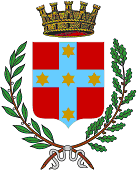 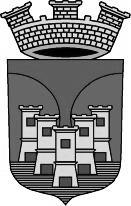 Finalmente dopo due anni di emergenza Covid-19 si sta gradualmente tornando alla normalità e tra gli eventi estivi, che quest’anno si svolgeranno regolarmente, torna la “Festa della Musica”.Come per gli scorsi anni anche per questa edizione della “FESTA DELLA MUSICA” il Comune di VALLECROSIA collaborerà con il confinante comune di CAMPOROSSO per offrire un’attrattiva ancor maggiore.  si svolgerà, come di consueto, il 21 giugno, nella giornata ufficiale della FESTA EUROPEA DELLA MUSICA, dalle ore 19,00 alle ore 24,00, per celebrare il solstizio d’estate. Lungo , la strada cittadina principale da angolo Via Braie all’angolo di Via Angeli Custodi, per l’occasione chiusa al traffico veicolare, verranno sistemati numerosi gruppi musicali che suoneranno rigorosamente dal vivo. Si esibiranno:MH Band, Casa del Caos, Uno Band, Never The Dog, Blue Velvet Sound, Simil Jazz Band, Resonance, Erbagrama, Trio Fanky-Soul, Di-Sparsi, La Premiata Banda, Mercenari e Orchestra Filarmonica Giovanile Città di Ventimiglia.In occasione della Festa della Musica la Via Aurelia (SS1) sarà chiusa al traffico e gli esercizi commerciali resteranno aperti, inoltre verranno collocate lungo la via:  Moto Harley Davidson a cura dell’Associazione Harley & Flowers di Sanremo e le moto del Moto Club Jacques Maggioni di Vallecrosia.Lungo la via cittadina, oltre che nei negozi, si potrà fare shopping anche presso i banchi del mercatino di antiquariato e hobbistica presenti grazie alla collaborazione con l’Associazione Antico Doc di Vallecrosia.La via principale diventerà così una grande piazza in festa dove Bar e Ristoranti potranno estendere i propri dehors e dove sarà possibile fare shopping in notturna grazie ai commercianti che rimarranno aperti per tutta la sera.